Leaching Tests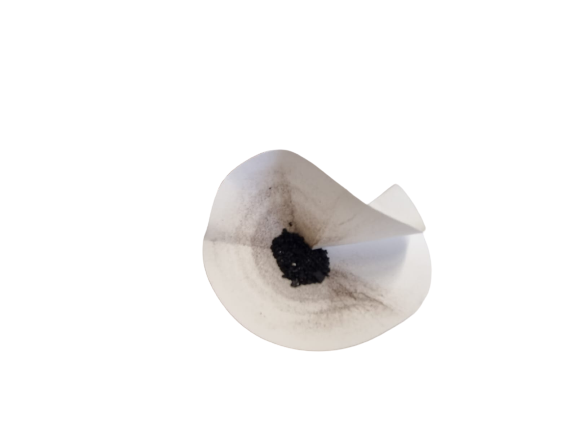 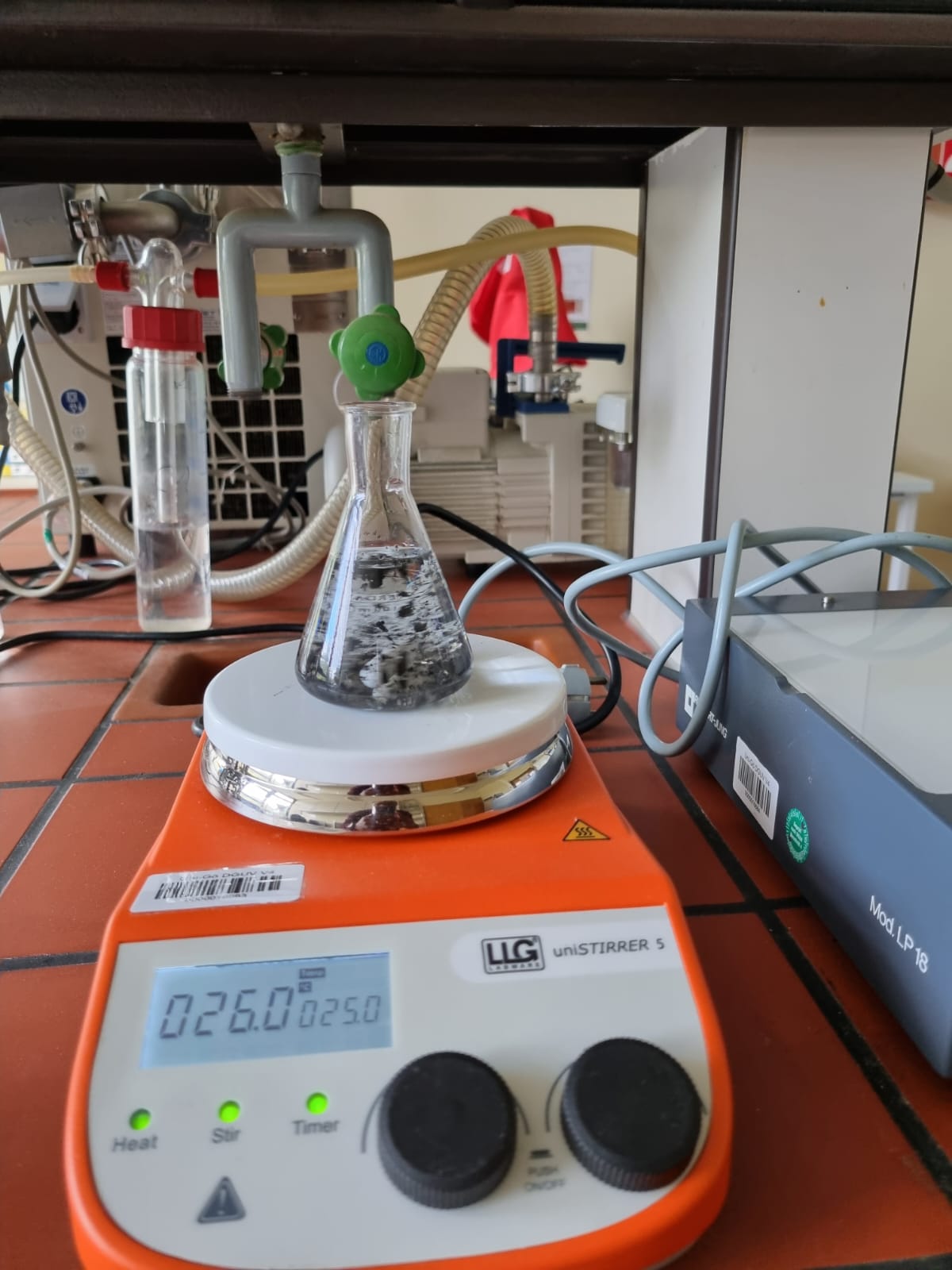 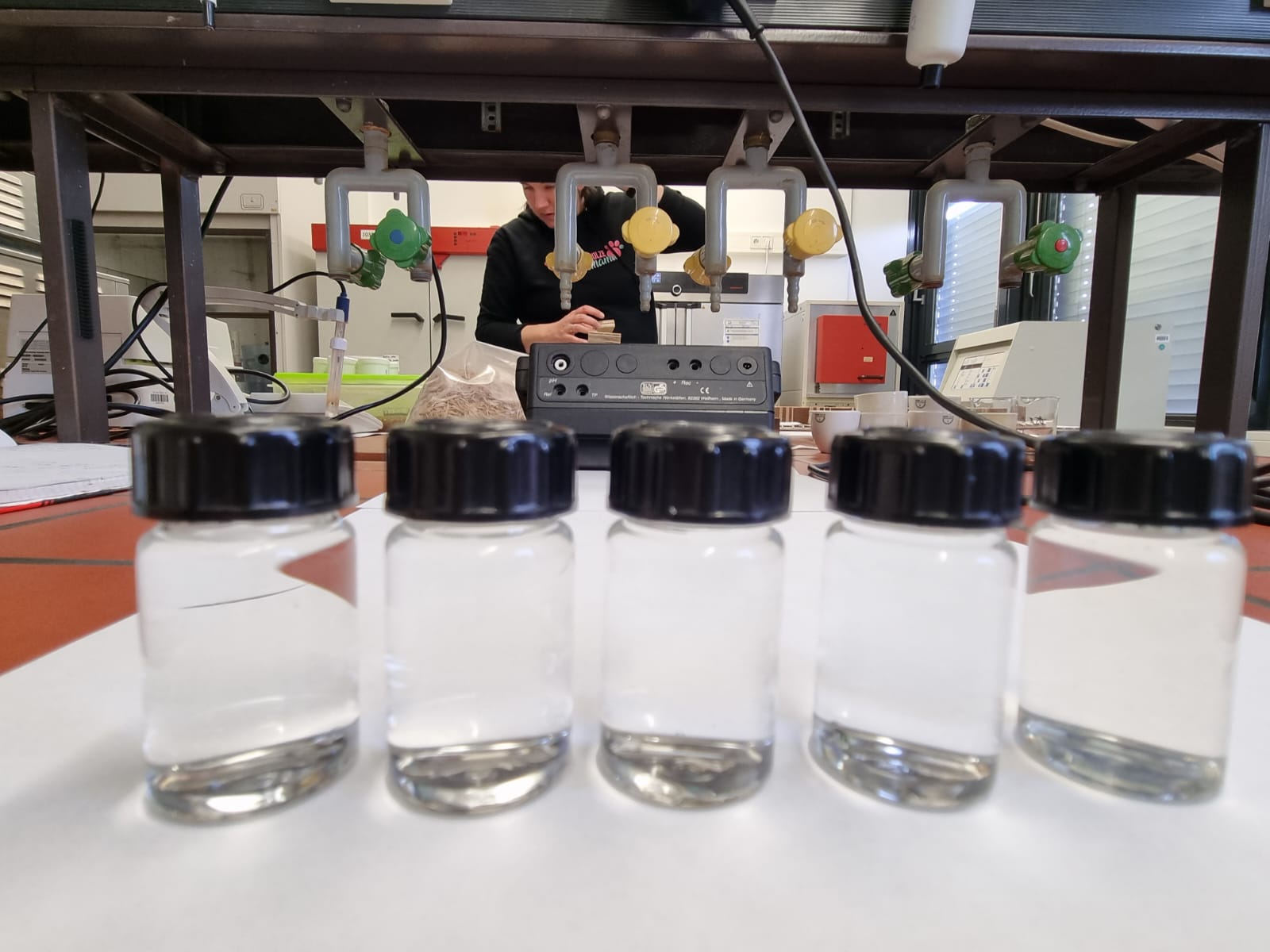 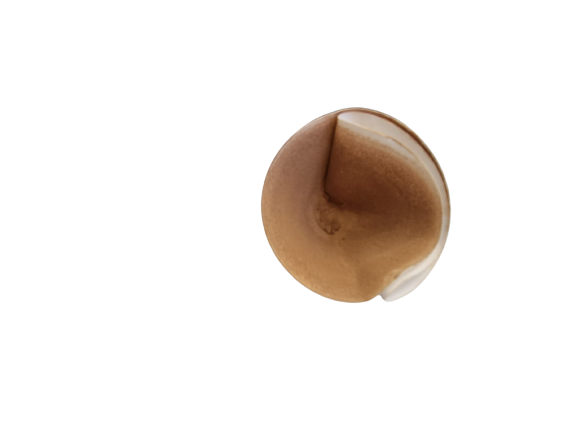 